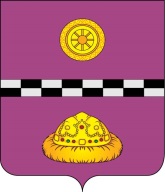 РАСПОРЯЖЕНИЕот  18 апреля 2014  года                                                                               № 86-рОб утверждении Положенияоб отделе физической культуры, спортаи туризма администрации муниципального района  «Княжпогостский»	 В соответствии с Федеральным Законом от 06.10.2003 г. № 131- ФЗ «Об общих принципах организации местного самоуправления в Российской Федерации», Уставом муниципального района «Княжпогосткий», решением Совета  муниципального района «Княжпогостский» от 18.11.2013 г. № 226 «О внесении изменений в решение Совета  муниципального района «Княжпогостский» от 20.04.2007 г. № 25 «Об утверждении структуры администрации муниципального района «Княжпогостский»           ПОСТАНОВЛЯЮ:          1. Утвердить Положение об отделе физической культуры, спорта и туризма администрации муниципального района «Княжпогостский» согласно приложению к настоящему распоряжению.          2.  Контроль за исполнением настоящего распоряжения возложить на заместителя руководителя администрации муниципального района «Княжпогостский» И.В. Панченко.           3.   Настоящее распоряжение вступает в силу со дня его принятия и распространяется на правоотношения, возникшие с 1 января 2014 года.Исполняющий обязанностируководителя  администрации                                                      А.Л. Немчинов Приложение  к распоряжению администрации МР «Княжпогостский» от 18 апреля 2014 года  № 86-рП О Л О Ж Е Н И Еоб отделе физической культуры, спорта и туризмаадминистрации муниципального района «Княжпогостский»1. Общие положения1.1. Отдел физической культуры, спорта и туризма администрации МР «Княжпогостский» (далее по тексту – отдел спорта и туризма) является структурным подразделением администрации муниципального района «Княжпогостский», осуществляющим в пределах своей компетенции полномочия по управлению в области  физической культуры, спорта и туризма на территории Княжпогостского района.    1.2. Полное наименование: отдел физической культуры, спорта и туризма  администрации муниципального района «Княжпогостский». Краткое наименование: отдел спорта и туризма администрации МР «Княжпогостский».1.3. Отдел спорта и туризма возглавляет заведующий отделом, назначаемый в соответствии с Уставом МО МР «Княжпогостский» руководителем администрации МР «Княжпогостский.1.4. Отдел спорта и туризма в своей деятельности руководствуется Конституцией Российской Федерации и Конституцией Республики Коми, законами и другими правовыми актами Российской Федерации, Республики Коми, Уставом муниципального образования муниципального района «Княжпогостский, решениями Совета муниципального района «Княжпогостский», постановлениями и распоряжениями администрации муниципального района «Княжпогостский», другими нормативными актами, необходимыми для исполнения задач и функций, настоящим Положением.1.5. Отдел спорта и туризма осуществляет организационно-методическое руководство, координацию и контроль за деятельностью муниципальных учреждений физической культуры и спорта.2. Основные задачи отдела спорта и туризма.Основными задачами отдела спорта и туризма являются:2.1. Обеспечение условий для развития на территории МО МР «Княжпогостский» физической культуры и спорта, организация и проведение официальных физкультурно-оздоровительных, спортивных и туристских мероприятий МО МР «Княжпогостский».2.2. Совершенствование системы физического воспитания населения, подготовки спортсменов, туристской работы на территории МО МР «Княжпогостский».2.3. Осуществление анализа и прогнозирование приоритетных направлений по развитию физической культуры и спорта.2.4. Разработка и реализация муниципальных программ в области физической культуры и спорта, участие в подготовке программ социально-экономического развития и бюджета МР «Княжпогостский», предварительное рассмотрение по проектам постановлений и распоряжений администрации МР «Княжпогостский» и решений Совета МР «Княжпогостский», затрагивающим проблемы физической культуры, спорта и туризма, подготовленных отделами и управлениями администрации МР «Княжпогостский». 2.5. Регулирование и организация физкультурно-оздоровительной и спортивной работы среди инвалидов, в том, числе среди детей с отклонениями в физическом развитии и лиц с ослабленным здоровьем. 2.6. Внедрение физической культуры и спорта в режим учёбы, труда и отдыха граждан различных возрастных групп на основе утверждённых нормативов физической подготовленности. 2.7. Расширение сети учреждений физической культуры и спорта МР «Княжпогостский» и обеспечение подготовки спортивного резерва, членов сборных команд Княжпогостского района по различным видам спорта. 3. Функции отдела спорта и туризма.Отдел спорта и туризма выполняет следующие функции:3.1. Изучает состояние развития физической культуры, спорта и туризма на территории МО МР «Княжпогостский», разрабатывает с участием администрации городских и сельских поселений (по согласованию), управлений и отделов администрации МР «Княжпогостский», общественных организаций, предприятий и учреждений программы в сфере физической культуры и спорта и обеспечивает их осуществление. 3.2. Оказывает организационную и методическую помощь муниципальным учреждениям физической культуры и спорта. 3.3. Изучает потребности района в специалистах по физической культуре, спорту и туризму. 3.4. Утверждает единый календарный план районных физкультурных и спортивных мероприятий, согласовывает план проведения республиканских соревнований на территории МО МР «Княжпогостский», принимает меры по их реализации. 3.5. Разрабатывает предложения о создании, реорганизации, развитии муниципальных учреждений физической культуры и спорта. 3.6. Изучает, распространяет передовой опыт работы муниципальных учреждений физической культуры и спорта, разрабатывает информационные материалы для муниципальных учреждений физической культуры и спорта, обеспечивает их нормативными правовыми актами. 3.7. Организует проведение смотров-конкурсов, спартакиад, фестивалей, конференций, спортивных и других мероприятий по различным направлениям работы в области физической культуры, спорта и туризма.3.8. Представляет, в  установленном порядке, работников физической культуры, спорта и туризма к награждению Почетной грамотой администрации МР «Княжпогостский», государственными наградами и присвоению почетных званий Республики Коми и Российской Федерации.3.9. Издает локальные документы по вопросам работы муниципальных учреждений физической культуры и спорта в пределах своей компетенции, разрабатывает проекты нормативных правовых актов муниципального образования по вопросам физической культуры и спорта.3.10. Осуществляет формирование, подготовку команды муниципального района и обеспечивает их участие в республиканских и всероссийских соревнованиях.3.11.  Ведет статистический учет и отчетность. 3.12. Осуществляет рассмотрение предложений, заявлений и обращений граждан и принятие по результатам их рассмотрения необходимых мер, проведение приема по вопросам, входящих в его компетенцию.4. Права отдела спорта и туризма.Отдел спорта и туризма имеет право:4.1. Осуществлять контроль за исполнением решений Совета МР «Княжпогостский», распоряжений и постановлений администрации МР «Княжпогостский», законов и иных нормативных актов, действующих на территории Республики Коми по вопросам, отнесенным к ведению отдела спорта и туризма.4.2. Контролировать деятельность муниципальных учреждений физической культуры и спорта по вопросам физкультурно-спортивной и туристской деятельности. 4.3. Получать от предприятий, учреждений и организаций, органов государственной статистики необходимую информацию по вопросам развития физической культуры, спорта и туризма.4.4. Создавать при отделе спорта и туризма совещательные органы, действующие на основании соответствующих Положений, для выработки решений и рекомендаций по наиболее важным вопросам отрасли физической культуры, спорта и туризма. 4.5. Утверждать нормы расходования средств на проведение спортивно-массовых мероприятий на территории МО МР «Княжпогостский».4.6. Вносить на рассмотрение руководителя администрации МР «Княжпогостский» проекты распоряжений о присвоении спортивных разрядов спортсменам, выполнившим требования Единой Всероссийской спортивной квалификации и судейских категорий по видам спорта.4.7. За счёт и в пределах утверждённого бюджета отрасли:- награждать грамотами, дипломами, благодарственными письмами, медалями, кубками, памятными подарками победителей и призёров районных соревнований, смотров-конкурсов в личном и командном зачёте;- награждать кубками, дипломами, почётными грамотами, комплектами спортивного инвентаря муниципальные учреждения, организации, коллективы физической культуры, команды по видам спорта. 4.8. Давать поручения, обязательные для исполнения  муниципальными учреждениями физической культуры и спорта. 4.9. Создавать, по согласованию с другими управлениями и отделами администрации МР «Княжпогостский», межведомственные комиссии, советы, экспертные группы из их представителей и высоко-квалификационных специалистов для рассмотрения вопросов, предложений и разработки рекомендаций по проблемам межотраслевого управления физической культурой, спортом и туризмом. 5. Организация работы отдела спорта и туризма.5.1. Организация работы отдела спорта и туризма осуществляется в соответствии с регламентом и с правилами внутреннего трудового распорядка администрации МР «Княжпогостский».5.2. Отдел спорта и туризма в пределах своей компетенции взаимодействует с органами государственной власти, с органами местного самоуправления сельских и городских поселений, с учреждениями, организациями и предприятиями всех форм собственности, а также международными организациями.5.3. Отдел спорта и туризма возглавляет заведующий отделом, назначаемый на должность и освобожденный от должности руководителем администрации МР «Княжпогостский».5.4. Заведующий отделом:- осуществляет руководство деятельностью отдела спорта и туризма в пределах закрепленных прав и несет ответственность за выполнение возложенных на отдел функций;- действует без доверенности от имени отдела, представляет его во всех предприятиях, учреждениях, организациях;- вносит на рассмотрение руководителя администрации МР «Княжпогостский» проекты постановлений, распоряжений и других документов по вопросам, относящимся к компетенции отдела;- издает в пределах компетенции отдела инструктивные и методические письма, положения на основании и во исполнение законодательства Российской Федерации и Республики Коми, решений Совета МР «Княжпогостский», постановлений и распоряжений администрации МР «Княжпогостский»;-  рассматривает обращения граждан и принимает по ним необходимые меры по вопросам отрасли;- принимает другие решения по вопросам, отнесенным к компетенции отдела спорта и туризма.5.5. Заведующий отделом является муниципальным служащим.5.6. При отделе спорта и туризма формируется совещательный орган – Общественный совет по физической культуре, спорту и туризму, который на своих заседаниях рассматривает важнейшие вопросы функционирования отрасли физическая культура, спорт и туризм. Положения об Общественном совете утверждается постановлением администрации МР «Княжпогостский». Регламент работы Общественного совета утверждается заведующим отделом спорта и туризма.5.7. При отделе могут создаваться общественные организации, фонды: - клубы любителей физической культуры, спорта и туризма;- организации ветеранов физической культуры и спорта;- тренерские советы;- коллегии судей;- фонды развития физической культуры, спорта и туризма;- другие общественные советы, комиссии.  5.8. Взаимодействие с ведомственными учреждениями физической культуры и спорта или их подразделениями, осуществляющих свою деятельность на территории МО МР «Княжпогостский», отдел спорта и туризма  осуществляет через Общественный совет по физической культуре, спорту и туризму. 5.9. Отдел спорта и туризма  координирует  работу  учреждений  физической культуры  и  спорта  поселений  на  территории  Княжпогостского  района.6.  Учет  и  отчетность6.1.  Отдел  спорта и туризма в   установленном   порядке    представляет      отчетность,   предусмотренную  законодательством  Российской  Федерации.6.2. Делопроизводство  отдела спорта и туризма ведется  в   соответствии  с    утвержденной  номенклатурой  дел   и   на   основании   Инструкции   по   делопроизводству.7. Взаимосвязь с другими организациями,учреждениями  и предприятиями.	В соответствии с Положением об отделе спорта и туризма для выполнения возложенных задач и функций, отдел спорта и туризма взаимодействует с другими отделами, структурами  и должностными лицами  администрации района, органами местного самоуправления,  администрациями поселений, руководителями предприятий и организаций всех форм собственности,  министерствами и ведомствами Республики Коми, Российской Федерации, Государственным Советом Республики Коми в пределах   своей   компетенции  и  законодательства.8. Ответственность.           Отдел спорта и туризма несет ответственность за своевременное и качественное выполнение закрепленных за ним задач и функций. Персональная ответственность работников отдела спорта и туризма, определяется их должностными инструкциями, Трудовым Кодексом Российской Федерации и другими нормативными актами.9.  Реорганизация  и  ликвидация  отдела спорта и туризма.9.1. Решение  о  ликвидации  или  реорганизации  отдела  спорта и туризма осуществляется  по  решению  Совета  муниципального  района  «Княжпогостский»  по  представлению  руководителя  администрации   района.9.2. При   ликвидации  отдела  спорта и туризма документы,   образовавшиеся     в    процессе    его     деятельности,      передаются      на      хранение       в      архивный сектор управления делами администрации район в соответствии с       законодательством.